Publicado en Alicante el 13/02/2023 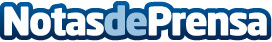 Presentación de la Clínica del Río Hortega en AlicanteLa Clínica del Río Hortega es un lugar de referencia en la atención médica en Santa Pola, Alicante. Con una amplia gama de servicios y especialidades médicas, la clínica se ha posicionado como un centro de atención integral para la salud de sus pacientes. Con un espacio moderno y acogedor, diseñado para brindar la máxima comodidad y bienestar a sus pacientes, la clínica es el lugar ideal para recibir tratamientos médicos de alta calidadDatos de contacto:Alvaro Gordo+34 640 50 27 16Nota de prensa publicada en: https://www.notasdeprensa.es/presentacion-de-la-clinica-del-rio-hortega-en Categorias: Medicina Valencia Emprendedores Belleza http://www.notasdeprensa.es